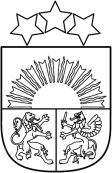 Valsts policijas koledžaEzermalas iela 10, Rīga, LV-1014; tālr.67146288; e-pasts kanc@koledza.vp.gov.lv; www.policijas.koledza.gov.lvRīgā____________ Nr.20/8_____ IZZIŅAAtbildīgā persona, kas paraksta izziņu			                       V.Uzvārds(Norāde par dokumenta izstrādātājuun viņa sakaru līdzekli (līdzekļiem)) Direktors                                                                                        Ģ.ZalānsŠIS DOKUMENTS IR PARAKSTĪTS AR DROŠU ELEKTRONISKO PARAKSTU UN SATUR LAIKA ZĪMOGU